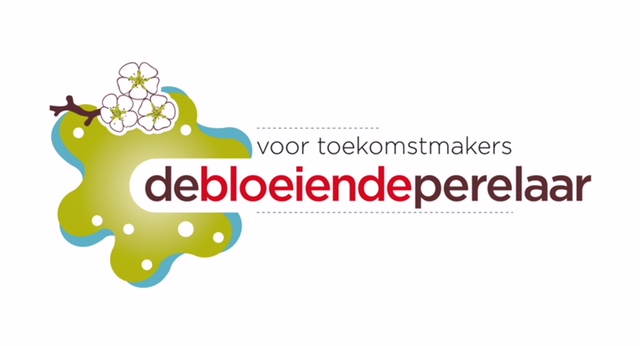 Anti-Pestprotocol OBS De Bloeiende Perelaar   2020-2021DOELAlle kinderen mogen zich in hun basisschoolperiode veilig voelen zodat zij zich optimaal kunnen ontwikkelen.Door regels en afspraken te maken kunnen kinderen en volwassenen, als er ongewenste situaties zich voordoen, elkaar aanspreken op deze regels en afspraken.Door elkaar te steunen en wederzijds respect te tonen stellen we alle kinderen in de gelegenheid om met veel plezier naar school te gaan.De leerkrachten, de directeur en de ouders van de medezeggenschapsraad onderschrijven gezamenlijk dit ANTI-PESTPROTOCOL.Pesten op school. Hoe gaan wij er mee om?Pesten komt helaas op iedere school voor, ook bij ons. De piek van het pesten ligt tussen de 10 en 14 jaar maar ook in lagere groepen en op het Voortgezet Onderwijs wordt er gepest.Signalen van pesterijen kunnen o.a. zijn:Nooit de eigen naam noemen maar een bijnaamZogenaamde “leuke” opmerkingen maken over een klasgenootEen klasgenoot voortdurend ergens de schuld van gevenBriefjes doorgevenBeledigenOpmerkingen maken over kledingIsolerenBuiten school opwachten, slaan of schoppenOp weg naar huis achterna rijdenNaar het huis van de gepeste gaanBezittingen afpakkenSchelden of schreeuwen tegen het slachtofferHet is een probleem dat wij onder ogen zien en op onze school serieus aan willen pakken.Daar zijn wel enkele voorwaarden aan verbonden:Voorwaarden:Pesten moet als probleem worden gezien als alle direct betrokken partijen: leerlingen (gepeste kinderen, pesters en de zwijgende groep), leerkrachten en de ouders/verzorgers.De school moet proberen pestproblemen te voorkomen. Los van het feit of pesten wel of niet aan de orde is, het onderwerp “pesten” moet met de kinderen bespreekbaar gemaakt worden, waarna met hen regels worden vastgesteld.Als pesten optreedt moeten leerkrachten (in samenwerking met de ouders) dat kunnen signaleren en duidelijk stelling nemen.Wanneer pesten ondanks alle inspanningen toch weer de kop opsteekt, moet de school beschikken over een directe aanpak.Wanneer het probleem niet op de juiste wijze wordt aangepakt of de aanpak niet het gewenste resultaat oplevert dan is de inschakeling van de schoolcontactpersoon nodig. De schoolcontactpersoon kan het probleem onderzoeken, deskundigen raadplegen en het bevoegd gezag adviseren.Hoe willen wij dit aanpakken?Een anti-pestproject is niet voldoende om een eind te maken aan het pestprobleem. Het is beter om het onderwerp regelmatig aan de orde te laten komen, zodat het ook preventief kan werken.Op onze school bespreken we wekelijks de actualiteiten in de kring.Onderwerpen als veiligheid, omgaan met elkaar, rollen in een groep, aanpak van ruzies etc. kunnen dan aan de orde komen.Verschillende werkvormen komen ook aan bod zoals: spreekbeurten, rollenspelen, samen de groepsregels afspreken etc.Wij gaan met elkaar om volgens de prinicipes van De Vreedzame School. Het voorbeeld van de leerkracht (en thuis de ouders) is van groot belang. Er zal minder gepest worden in een klimaat waar duidelijkheid heerst over de omgang met elkaar, waar verschillen worden aanvaard en waar ruzies niet met geweld worden opgelost maar uitgesproken. Agressief gedrag van leerkrachten, ouders en leerlingen wordt niet geaccepteerd. Leerkrachten horen duidelijk stelling te nemen tegen dergelijke gedragingen.Een effectieve methode om pesten te stoppen of terug te dringen is het afspreken van regels voor de leerlingen zoals:Het inschakelen van de leerkracht wordt niet opgevat als klikken. Vanaf de kleutergroep brengen we kinderen dit al bij: “Je mag niet klikken maar als je gepest wordt of je hebt ruzie met iemand en je komt er zelf niet uit dan moet je hulp aan de leerkracht vragen. Dit wordt niet gezien als klikken!!Een medeleerling heeft ook de verantwoordelijkheid om het pestprobleem bij de leerkracht aan te kaarten. Alle leerlingen zijn immers verantwoordelijk voor een goede sfeer in de groep.Samenwerken:School en gezin halen voordeel uit een goede samenwerking en communicatie. Dit neemt niet weg dat iedere partij moet waken over haar eigen grenzen. Het is bijvoorbeeld niet de bedoeling dat ouders naar school komen om eigenhandig een probleem voor hun kind op te komen lossen. Bij problemen van pesten zullen de directeur en de leerkrachten hun verantwoordelijkheid (moeten) nemen en indien nodig overleg voeren met de ouders. De inbreng van de ouders blijft bij voorkeur beperkt tot het aanreiken van informatie, tot het geven van suggesties en tot het ondersteunen van de aanpak van school.15 regels die gelden op schoolDoe niets bij een ander kind wat je zelf ook niet prettig vindt.Kom niet aan een ander als de ander dat niet wil.We noemen elkaar bij de voornaam en gebruiken geen scheldwoorden.Als je kwaad bent ga je niet slaan, schoppen of krabben (je komt niet aan de ander). Probeer eerst samen te praten, lukt dit niet ga dan naar de juf/meester.Niet: zomaar klikken. Wel aan de juf/meester vertellen als er iets gebeurt wat je niet prettig of gevaarlijk vindt.Vertel het de juf/meester als je zelf of iemand anders gepest wordt.Blijft de pester doorgaan dan vertel je dit de juf. Kinderen die pesten zitten zelf in de nesten.Word je gepest praat er thuis ook over, je moet het niet geheim houden!Uitlachen, roddelen, dingen afpakken of kinderen buitensluiten vinden we niet goed.Niet aan spullen van een ander zitten!Wij luisteren naar elkaar!Wij beoordelen iemand niet op het uiterlijk.Nieuwe kinderen willen we goed ontvangen en opvangen. Zij zijn ook welkom op onze school.Opzettelijk iemand pijn doen, opwachten buiten school, achterna zitten om te pesten is beslist niet toegestaan.Probeer ook zelf een ruzie met praten op te lossen. Na het uitpraten kunnen we ook weer vergeven en vergeten.Toevoeging: de kinderen maken zelf met de juf/meester groepsafspraken.Aanpak van ruzies en pestgedrag in vier stappenStap 1Er eerst zelf (en samen) proberen uit te komen.Stap 2Kom je of komen jullie er niet uit dan heb je het recht en de plicht om het probleem aan juf/meester voor te leggen.Stap 3De juf/meester zal de partijen bij elkaar brengen voor een verhelderingsgesprek. Zij probeert samen met hen de ruzie of pesterijen op te lossen en (nieuwe) afspraken te maken. Bij herhaling van pesterijen/ruzies tussen dezelfde leerlingen volgen sancties (zie consequenties).Stap 4Bij herhaaldelijke pesterijen/ruzie neemt de juf/meester duidelijk stelling en houdt een bestraffend gesprek met de leerling die pest/ruzie maakt. De fases van bestraffen treden in werking (zie consequenties).De juf/meester ziet dat een leerling wordt gepest of de gepeste of medeleerlingen komen dit melden. De stappen 1 t/m 4 leveren geen positief resultaat op voor de gepeste.De juf neemt duidelijk stelling in; de straf (consequentie) is opgebouwd in 5 fases afhankelijk hoelang de pester door blijft gaan met zijn/haar pestgedrag en er geen verbetering is in zijn/haar gedrag.ConsequentiesFase 1Eén of meerdere pauzes binnen blijvenNablijven tot alle kinderen naar huis vertrokken zijnEen schriftelijke opdracht zoals een stelopdracht over de toedracht en zijn of haar rol in het pestprobleemDoor gesprek: bewustwording van gedrag voor gepesteAfspraken maken met de pester over gedragsveranderingen. De naleving van deze afspraken komen aan het einde van iedere week (voor een bepaalde periode) in een kort gesprek met de groepsleerkracht aan de orde.Fase 2Een gesprek met de ouders, als voorgaande acties op niets uitlopen. De medewerking van de ouders wordt nadrukkelijk gevraagd om een einde aan het probleem te maken. De leerkracht legt alle activiteiten vastgelegd in het leerlingdossier (ParnasSys) en de school heeft al het mogelijke gedaan om een einde te maken aan het pestprobleem.Fase 3Bij aanhoudend pestgedrag kan deskundige hulp worden ingeschakeld zoals schoolmaatschappelijk werk, de jeugdverpleegkundige van de GGD, Centrum Jong of het Jeugdteam Beemster.Fase 4Bij aanhoudend pestgedrag kan er voor gekozen worden om een leerling tijdelijk in een andere groep te plaatsen, binnen de school. Ook het (tijdelijk) plaatsen op een andere school behoort tot de mogelijkheden.Fase 5In extreme gevallen kan een leerling geschorst en/of verwijderd worden.Begeleiding van de gepeste leerlingMedeleven tonen en luisteren en vragen: hoe en door wie wordt er gepest?Nagaan hoe de leerling zelf reageert, wat doet hij/zij voor tijdens en na het      	pesten. Huilen of heel boos worden is juist vaak een reactie die een pester wil 	uitlokken. De leerling in laten zien dat je op een andere manier kunt reageren.Zoeken en oefenen van een andere reactie. Bijvoorbeeld: je niet afzonderen.Het gepeste kind in laten zien waarom een kind pest.Nagaan welke oplossing het kind zelf wil.Sterke kanten van het kind benadrukken.Belonen (schouderklopje) als de leerling probeert zich anders op te stellen.Praten met de ouders van de gepeste leerling en de ouders van de pester(s).Het gepeste kind niet overbeschermen door het kind plots naar school te 	brengen of “ik zal het de pester(s) wel eens gaan vertellen”. Hierdoor plaats	je het gepeste kind in een uitzonderingspositie waardoor het pesten zelfs nog 	kan toenemen.Begeleiding van de pesterPraten; zoeken naar de reden van het ruziemaken/pesten (baas willen zijn, 	Jaloezie, verveling of buitengesloten voelen).Laten inzien wat het effect van zijn/haar gedrag is voor het gepeste kind.Excuses aan laten bieden.In laten zien welke sterke (leuke) kanten het gepeste kind heeft.Pesten is verboden in en om de school. Wij houden ons aan deze regel. We 	straffen als een kind pest, we belonen als een kind zich aan de regels houdt.Kind leren om niet meteen kwaad te reageren, leren beheersen of een andere 	manier van gedrag aanleren.Contact tussen ouders en school; elkaar informeren en met elkaar overleggen. 	Gezamenlijk inleven in het kind: wat is de oorzaak van het pesten? * Mogelijke 	oorzaken: problematische thuissituatie, buitengesloten voelen, voortdurend in een 	niet passende rol worden gedrukt, voortdurend de competitie aangaan, strijd om 	macht in de klas of in de buurt.Zoeken naar vrijetijdsbesteding (club of sport). Het kind leert ervaren dat 	er verschillende soorten contact met leeftijdsgenoten mogelijk zijn.Inschakelen van hulp: sociale vaardigheidstrainingen, Centrum Jong, Jeugdteam      	of GGD.Adviezen aan de ouders/verzorgers van onze schoolOuders/verzorgers van gepeste kinderen:Houd de communicatie met uw kind open, blijf in gesprek met uw kind.Als pesten niet op school gebeurt maar op straat, probeert u contact op te nemen met de ouders van de pester(s) om het probleem bespreekbaar te maken.Pesten op school kunt u het beste direct met de leerkracht bespreken.Door positieve stimulering en complimenten kan het zelfrespect vergroot	worden of weer terugkomen.Stimuleer uw kind tot het beoefenen van een sport.Steun uw kind in het idee dat er een einde aan het pesten komt.Ouders / verzorgers van pesters:Neem het probleem van uw kind serieus.Raak niet in paniek: elk kind loopt kans om pester te worden.Probeer achter de mogelijke oorzaak te komen.Maak uw kind gevoelig voor wat het anderen aandoet.Besteed extra aandacht aan uw kind.Stimuleer uw kind tot het beoefenen van een sport.Corrigeer ongewenst gedrag en benoem het goede gedrag van uw kind.Maak uw kind duidelijk dat u achter de beslissing van school staat.Alle andere ouders:Neem de ouders van het gepeste kind serieus.Stimuleer uw kind om op een goede manier met andere kinderen om te gaan.Corrigeer uw kind bij ongewenst gedrag en benoem goed gedrag.Geef zelf het goede voorbeeld.Leer uw kind voor zichzelf op te komen.Leer uw kind voor anderen op te komen.